What to do today1. Write some descriptionsLook at the photo: Fox in the Snow.Write some descriptions of this photo. Try to make them as detailed as you can. Watch the video of foxes. Write a description of how they move. https://www.youtube.com/watch?v=J4ToHu1MM9E2. Read a poemRead First Fox. Use the Visual Dictionary to help you to understand about the poem. Look carefully at the Secret Strings. Can you see the links that have been spotted?Well done. Talk with a grown up about Secret Strings. They might like to read the Adult Reference Notes. 3. Find Secret StringsRead the poem: FoxHighlight and underline the poem to show any secret strings that you can find. Anything that links one word or phrase with another. Well done! Share your secret strings with a grown-up. Try the Fun-Time ExtraCan you make an illustration for either of these poems?Can you write your own poem about foxes?Fox in the snow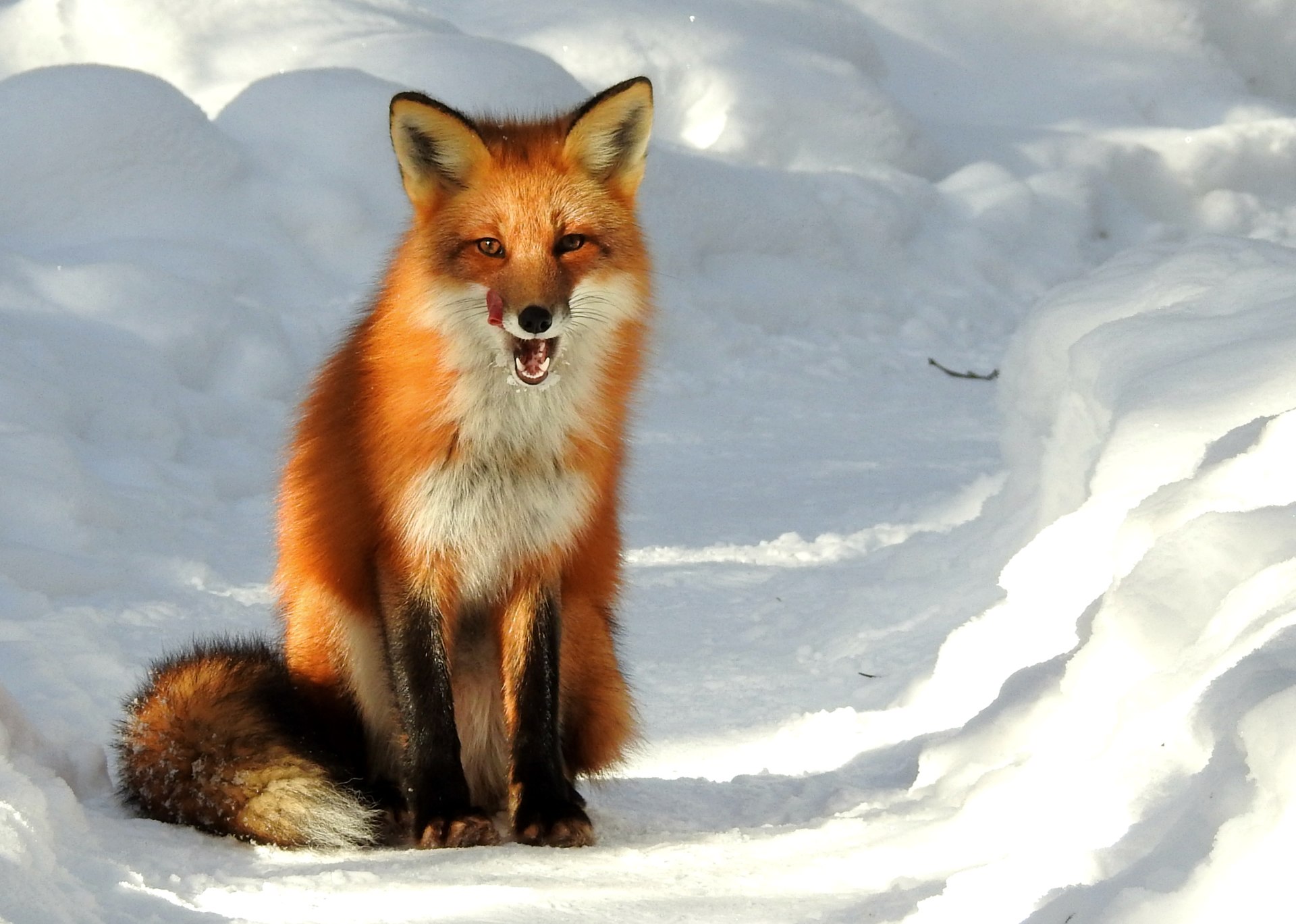 First Fox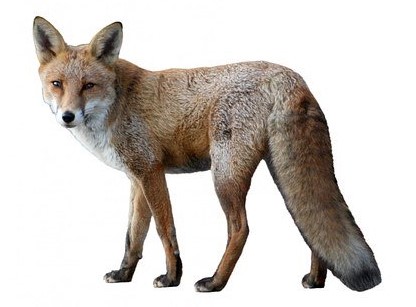 A big fox stands in the spring grass,Glossy in the sun, chestnut bright,Plumb centre of the open meadow, a leaf From a picture book.Forepaws delicately nervous,Thick brush on the grassHe rakes the air for the scent Of the train rushing by,My first fox,Wiped from my eye,In a moment of train-time.Pamela GillilanVisual DictionarySecret StringsA secret string is anything that links one word or phrase to another. A big fox stands in the spring grass,Glossy in the sun, chestnut bright,Plumb centre of the open meadow, a leaf ??page??From a picture book.Alliteration – x and s making similar soundsStands and grass echo one another because of the similar vowel soundsNut and bright echo one another because they have the t sound at the endOpen and book are linked words – the meadow is open like a bookWhy hasn’t the poet used the word page. Is it because leaf is also to do with nature?Chestnut bright is a shortened simile – as bright as a chestnut…Secret Strings: Adult ReferenceSecret Strings is a way of thinking about poems explained by Michael Rosen in his book: What is Poetry? (2016 Walker Books).He explains them as the way that poems bring words together.A secret string is anything that links one word or phrase to another. They can include:Words sounding like another (for example rhyme, alliteration or assonance)One line’s rhythm echoing that of anotherWords or groups of words repeatingWord pictures made by the similar or the same words being used (the picture or imagery of the poem)OppositesImportantly, Michael Rosen says this:“Remember, these strings belong to you. They may be strings that the poet had in mind – but maybe not.”In First Fox example, these Secret Strings have been marked:AssonanceAlliterationEchoing wordsPrecise languageSimile/MetaphorFox After darkwhen the cars park    and the streets are quietFox comesloping calmly over the wall.He strolls      along the pavementand     across the roadwith his long nose,        sharp ears and his feathery brush of a tail,flows like water through the shadows and hard spaces.He goes alone.This is his place                               these trails of smells,the bins and bags that are his pickings  the yards and parks,back alleys and the hollows under cars.If we pass by he turns and with one look 					reminds us                                                                            that we’ve only borrowed it. 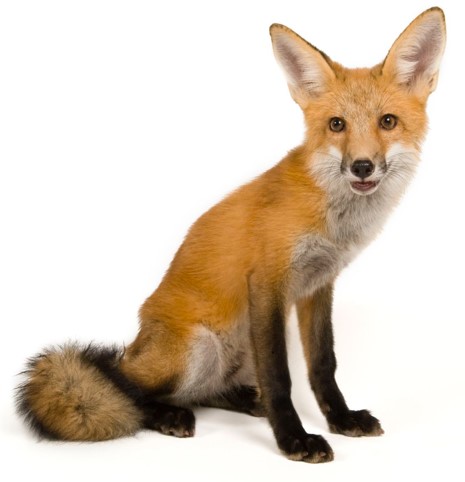 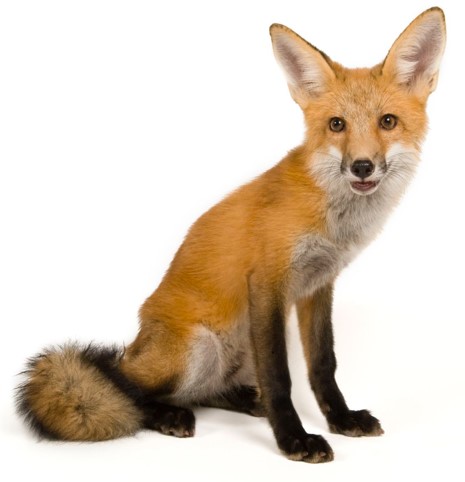 by Kathy Henderson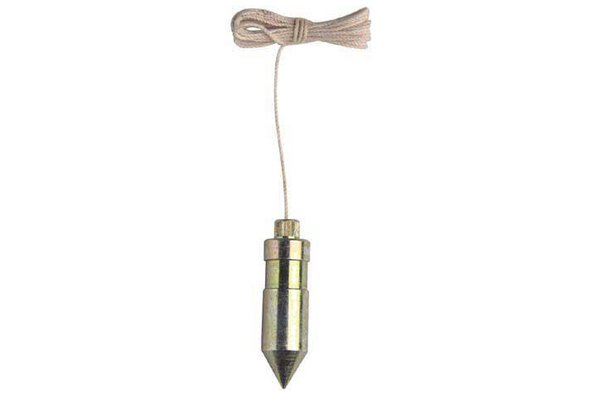 Plumb line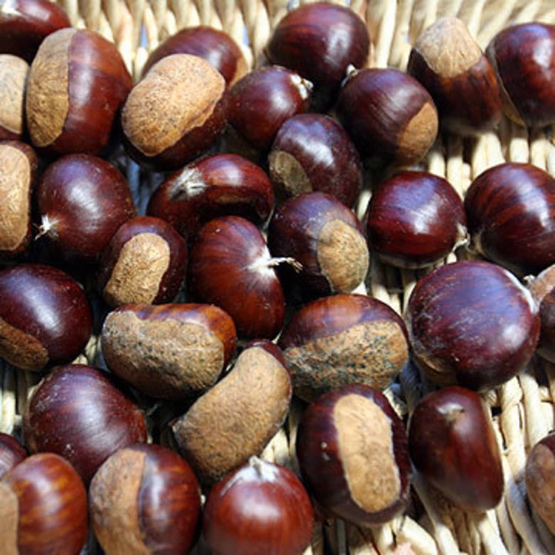 Chestnut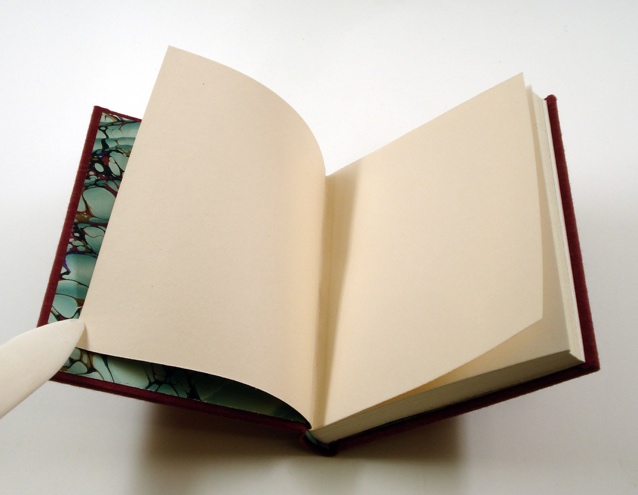 Leaf of a book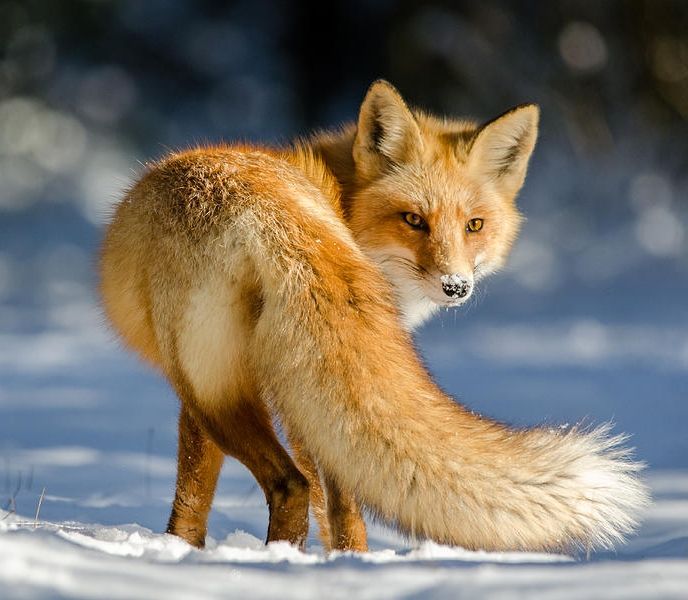 Brush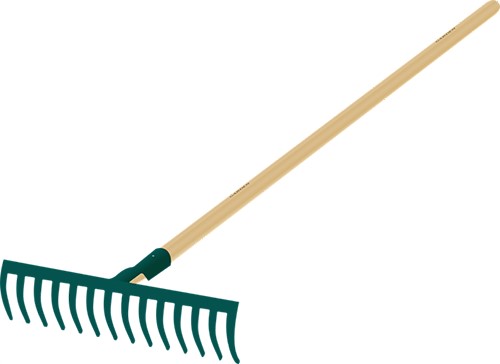 Rake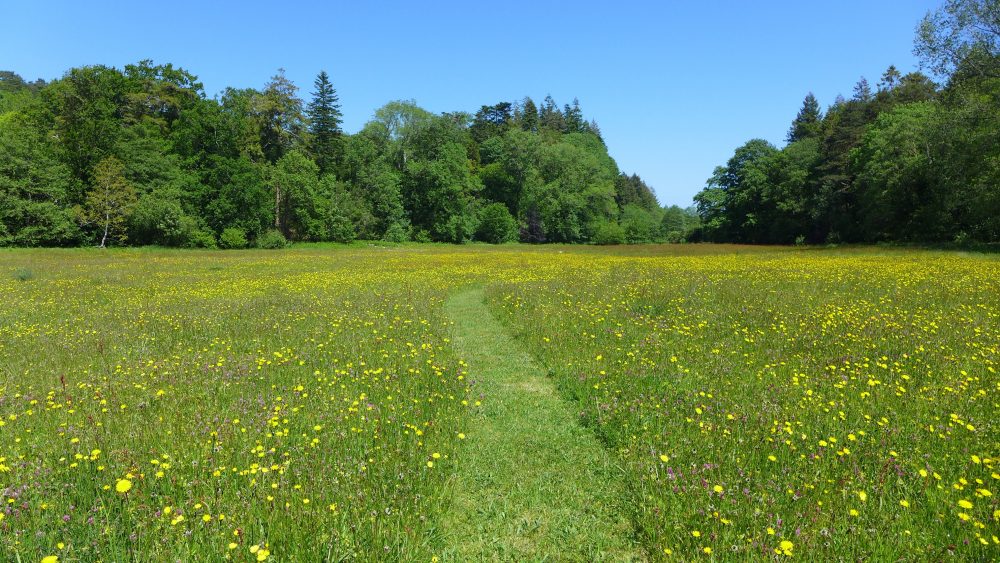 Meadow